Број: 01-416-4/19/Р-131-305Датум: 26. децембар 2019. године                                                                  На основу одредбe члана 27. Закона о обновљивим изворима енергије и ефикасној когенерацији (Службени гласник Републике Српске, број 39/13, 108/13, 79/15 и 26/19), члана 190. Закона о општем управном поступку (Службени гласник Републике Српске, број 13/02, 87/07 и 50/10), члана 33. став (1) тачка г) Пословника о раду Регулаторне комисије за енергетику Републике Српске (Службени гласник Републике Српске, број 59/10) и члана 23. Правилникa о подстицању производње електричне енергије из обновљивих извора и у ефикасној когенерацији (Службени гласник Републике Српске, број 114/13, 88/14, 43/16, 29/19 и 79/19) у поступку по захтјеву подносиоца Обрађивач метала резањем "Делта" самостални предузетник Боро Ћорић Дервента за одобрење права на подстицај производње електричне енергије, коришћењем неакумулисане енергије сунца, као обновљивог извора енергије, у производном постројењу Мала соларнa електранa "Делта", Регулаторна комисија за енергетику Републике Српске је, на 131. редовној сједници, одржаној 26. децембра 2019. године, у Требињу, донијелаР  Ј  Е  Ш  Е  Њ Ео одобрењу права на подстицај за производњу електричне енергије у производном постројењу Мала соларнa електранa "Делта" Подносиоцу захтјева, Обрађивач метала резањем "Делта" самостални предузетник Боро Ћорић Дервента, одобрава се право на подстицај за електричну енергију коју ће производити у производном постројењу Мала соларнa електранa "Делта", инсталисанe снаге – фотонапонски модули 184,68 kWp, инвертори 180 kW, и укупне планиране годишње производње 220.000 kWh, изграђеном на крову пословног објекта, на земљишту означеном као к.ч. број  115/34 КО Дервента 2, у Улици Светог Саве број 47, општина Дервента, у виду права на премију за електричну енергију утрошену за властите потребе и у виду обавезног откупа по гарантованој откупној цијениПодносилац захтјева на основу овог рјешења стиче право на подстицај из тачке 1. овога рјешења за нето произведену електричну енергију у укупном планираном годишњем износу од 220.000 kWh од чега за:а)	премију за електричну енергију коју користи за властите потребе у планираном износу од 10.000 kWh, теб)	обавезан откуп по гарантованој откупној цијени у планираном износу  од 210.000 kWh.Право на подстицај у виду премије за властите потребе и обавезног откупа по гарантованој откупној цијени из тачке 2. овог рјешења даје се на период од петнаест (15) година почев од дана почетка продаје електричне енергије у систему подстицаја на основу закљученог уговора са Оператором система подстицаја.Приликом закључења уговора о премији и уговора о откупу електричне енергије по гарантованој откупној цијени са Оператором система подстицаја примјењују се цијене за соларне електране изграђене на објектима, инсталисане снаге преко 50 kW до укључиво 250 kW, утврђене Одлуком о висини гарантованих откупних цијена и премија за електричну енергију произведену из обновљивих извора и у ефикасној когенерацији која је на снази у вријеме закључивања уговора. Подносилац захтјева обавезан је да у року од 15 дана од дана пријема овог рјешења поднесе Оператору система подстицаја захтјев за закључивање уговора о подстицању, ради остварења права на премију  и обавезан откуп. Уколико подносилац захтјева не поднесе захтјев за закључење уговора са Оператором система подстицаја у року прописаном у тачки 5. овог рјешења, престаје да важи рјешење о праву на подстицај.Очитање електричне енергије која се произведе на генератору Мале соларне електране "Делта" врши се на мјерном мјесту МО 3 са карактеристикама мјерних уређаја како je наведено у Сертификату за производно постројење и у Декларацији о мјерном мјесту. Полуиндиректни, двосмјерни мјерни слог се састоји  од:струјног мјерног трансформатора преносног односа 300/5 А/А, произвођача Електросклоп, типа СТВ-2, серијског броја 1103511/13, 1103510/13 и 1103512/13, класе тачности 0,5 ибројила електричне енергије произвођача Микроелектроника, типа МЕТ410-Е34, серијског броја 10331793/2017, називног напона 3x230/400 V, називне струје 5 А, при чему се активна електрична енергија мјери класом тачности 1, реактивна електрична енергија класом тачности 2 и активна снага се мјери класом тачности 1,Обрачунска константа је 60.Очитање електричне енергије коју подносилац захтјева испоручује у електроенергетску мрежу и прима из електроенергетске мреже  врши се на основу очитања на мјерном мјесту MO 1 са карактеристикама мјерних уређаја како je наведено у Сертификату за производно постројење и Декларацији о мјерном мјесту. Индиректни, двосмјерни мјерни слог се састоји од:струјног мјерног трансформатора преносног односа 15/5 A/A, произвођача ФМТ Зајечар, типа ATMS 2411, серијског броја 10621/19, 10622/19 и 10625/19 и класе тачности 0,5;напонског мјерног трансформатора произвођача ФМТ Зајечар, типа JNT, преносног односа 10 000/100 V/V, серијског броја 9430/19, 9518/19 и 9439/19, класе тачности 0,5 ибројила електричне енергије произвођача Микроелектроника, тип МЕТ410-Е34, серијског броја 10331726/2017, називног напона 3x57 V и називне струје 5 А, при чему се активна електрична енергија мјери са класом тачности 0,5s, реактивна електрична енергија са класом тачности 2 и вршно оптерећење са класом тачности 0.5s, Обрачунска константа је 300.Обрачун електричне енергије коју подносилац захтјева испоручује у електроенергетску мрежу и која се плаћа по гарантованој откупној цијени врши се на основу очитања са електричног бројила наведеног у тачки 8. овог рјешења.Обрачун електричне енергије која се троши за властите потребе, а за коју подносилац захтјева има право на подстицај у виду премије за властите потребе се врши на основу вриједности добијене тако што се од вриједности очитане на генераторском бројилу електричне енергије наведеном у тачки 7. овог диспозитива умањи вриједност електричне енергије која је испоручена у дистрибутивну мрежу, а очитава се на бројилу наведеном у тачки 8. овог диспозитива. Ово рјешење је коначно и ступа на снагу даном доношења, а објављује се на интернет страници и огласној табли Регулаторне комисије за енергетику Републике Српске.О б р а з л о ж е њ еРегулаторна комисија за енергетику Републике Српске (у даљем тексту: Регулаторна комисија) је примила захтјев број 1-11/19 за одобрење права на подстицај производње електричне енергије у производном постројењу Мала соларна електрана "Делта" од Обрађивача метала резањем "Делта" самостални предузетник из Дервенте (у даљем тексту: подносилац захтјева). Захтјев са пратећом документацијом је достављен 20. новембра 2019. године, број 1-11/19, а односи се на подстицај у виду права на обавезан откуп по гарантованој откупној цијени за 210.00 kWh и на подстицај у виду права на премију за електричну енергију потрошену за властите потребе у износу од 10.000 kWh. Захтјев је комплетиран 25. децембра 2019. године, када је Регулаторна комисија на редовној сједници издала сертификат за ово производно постројење, број 01-415-10/19/Р-130-289 (у даљем тексту: Сертификат), којим се потврђује да се у овом постројењу производи електрична енергија користећи обновљиви извор енергије, чиме је овај захтјев и комплетиран. Инсталисана снага производног постројења износи 184,68 kW, а укупна планирана годишња производња износи 220.000 kWh. Производно постројење изграђено је на крову пословног објекта, на земљишту означеном као к.ч. 115/34 К.О. Дервента 2, у улици Светог Саве бр. 47, Дервента.У складу са чланом 21. став 6. Правилника о подстицању производње електричне енергије из обновљивих извора и у ефикасној когенерацији (у даљем тексту: Правилник о подстицању), Регулаторна комисија је, 25. децембра 2019. године, обавијестила јавност о комплетности овог захтјева.Рјешењем Регулаторне комисије број 01-354-9/18/Р-96-255 од 28. новембра 2018. године, одобрено је прелиминарно право на подстицај за производњу електричне енергије у производном постројењу Мала соларна електрана "Делта". На основу наведеног рјешења закључен је Предуговор о праву на подстицај са Оператором система подстицаја, број 1.1/04/1-30-290/18 од 10. октобра 2018. године.  У складу са одредбама чланова 6, 14. и 23. Правилника о подстицању размотрен је захтјев подносиоца за одобрење права на подстицај и утврђено је да подносилац захтјева испуњава све критеријуме и услове у погледу извора енергије, снаге постројења, те планиране годишње производње и количина које су Акционим планом Републике Српске за кориштење обновљивих извора енергије - у даљем тексту: Акциони план (Одлука о усвајању Акционог плана објављена је у Службеном гласнику Републике Српске број 111/15, 5/16 и 97/18) одређене за подстицање. С обзиром на напријед наведено подносиоцу захтјева одобрено је право на премију за производњу за властите потребе у укупном планираном годишњем износу од 10.000 kWh и право на обавезан откуп по гарантованој откупној цијени за нето произведену електричну енергију која се испоручује у мрежу у укупном планираном годишњем износу од 210.000 kWh, односно одлучено је као у тачки 1. и 2. диспозитива овог рјешења. Приликом утврђивања трајања права на подстицај Регулаторна комисија је поступила у складу са чланом 21. став (1) и чланом 25. став (1) и (2) Правилника о подстицању који се односи на нова производна постројења по коме се право на обавезан откуп електричне енергије по гарантованој откупној цијени остварује на период од петнаест (15) година од дана почетка остваривања права на подстицај, односно, почев од дана почетка продаје електричне енергије у систему подстицаја по гарантованој откупној цијени на основу закљученог уговора са Оператором система подстицаја, те је одлучено као у тачки 3. диспозитива овог рјешења.На основу члана 5, 21. и 26. Закона о обновљивим изворима енергије и ефикасној когенерацији (у даљем тексту: Закон) и члана 26. и 29. Правилника о подстицању производно постројење подносиоца захтјева се сврстава у соларне електране изграђене на објекту, инсталисане снаге преко 50 kW до укључиво 250 kW, те се приликом закључења уговора о обавезном откупу по гарантованој откупној цијени са Оператором система подстицаја примјењује цијена из Одлуке о висини гарантованих откупних цијена и премија за електричну енергију произведену из обновљивих извора и у ефикасној когенерацији која је на снази у вријеме закључења уговора за ту врсту производног постројења, те је одлучено као у тачки 4. диспозитива овога рјешења. Гарантована откупна цијена се не мијења у периоду важења уговора, осим у случају доношења посебне одлуке због већих промјена курса конвертибилне марке у односу на курс евра.На основу члана 27. став (5) Закона и на основу члана 26. став (2) Правилника о подстицању, произвођач електричне енергије дужан је да у року од 15 дана од дана пријема овог рјешења поднесе захтјев за закључење уговора о подстицању са Оператором система подстицаја, те је одлучено као у тачки 5. диспозитива овог рјешења. Одредбама члана 27. став (8) Правилника о подстицању дефинисани су разлози за губитак права на подстицај, те је одлучено као у тачки 6. диспозитива овог рјешења.Тачкa 7. и 8. диспозитива овог рјешења заснивају се на Сертификату и Декларацији о мјерном мјесту, број 15566-2/190, издатој од стране оператора система 15. новембра 2019. године.С обзиром да је могућ ток енергије из дистрибутивне мреже ка уређајима за властиту потрошњу и да се за ту енергију не стиче право на подстицај одлучено је као у тачкама 9. и 10. диспозитива овог рјешења.Тачка 11. диспозитива овог рјешења заснива се на одредби члана 25. став (1) Закона о енергетици, с обзиром на коначност, те одредби члана 20. став (3) истог Закона и одредби члана 20. став (2) алинеја 5. Статута Регулаторне комисије за енергетику Републике Српске - Пречишћени текст (Службени гласник Републике Српске, број 6/10), с обзиром на објављивање.Поука о правном лијеку се заснива на одредби члана 25. став (2) Закона о енергетици и члана 5. и 15. Закона о управним споровима (Службени гласник Републике Српске, број 109/05 и 63/11).Поука о правном лијеку: Ово рјешење је коначно. Против овог рјешења може  се покренути управни спор подношењем тужбе Окружном суду у Требињу у року од 30 дана од дана пријема овог рјешења.                                                                                                       Предсједник                                                                                               Владислав ВладичићДостављено:подносилац захтјева;                                                            Оператор система подстицаја – МХ "ЕРС" МП а.д. Требиње;Оператор система – MХ „ЕРС“ МП а.д. Требиње, ЗП „Електро Добој“ а.д. Добој;архива.                                                                                                             РЕГУЛАТОРНА КОМИСИЈАЗА ЕНЕРГЕТИКУРЕПУБЛИКЕ СРПСКЕТРЕБИЊЕ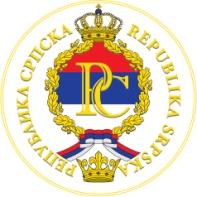 REGULATORNA KOMISIJAZA ENERGETIKUREPUBLIKE SRPSKETREBINJE